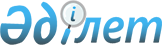 "О внесении изменений в постановления Правительства Республики Казахстан от 23 ноября 2000 года N 1749 и от 20 июля 2004 года N 775"Комментарий к постановлению Правительства Республики Казахстан от 15 октября 2004 года N 1059

      В целях упорядочения процесса исчисления времени Правительством принято 
 постановление 
 N 1059 "О внесении изменений в постановления Правительства РК от 23 ноября 2000 года N 1749 и от 20 июля 2004 года N 775". Необходимость принятия данного постановления обусловлена тем, что территория страны расположена в трех часовых поясах и существующая временная разница значительно осложняет координацию административной работы в регионах Казахстана.



      Ранее в рамках решения этой проблемы 
 постановлением 
 Правительства РК от 20 июля 2004 года N 775 была установлена граница часовых поясов республики, которая в соответствии с административно-территориальным устройством проходит между Актюбинской областью и Костанайской, Карагандинской, Кызылординской областями.



      Указанные границы планировалось установить при переходе в 2004 году на "зимнее" время - для Костанайской и Кызылординской областей и при переходе в 2005 году на "летнее" время - для Актюбинской области. Однако разница во времени между двумя образовавшимися поясами составляла бы два часа.



      В этой связи Правительством установлена существующая граница часовых поясов, но разница во времени теперь будет составлять 1 час. При этом декретное время будет установлено на всей территории республики. Границы поясов будут приняты не в два этапа, как планировалось ранее, а в один, путем единовременного приостановления перехода на "зимнее" время для Костанайской, Кызылординской, Мангистауской, Атырауской и Западно-Казахстанской областей.


      

Комитет по стандартизации,




      метрологии и сертификации




      Министерства индустрии и




      торговли Республики Казахстан


					© 2012. РГП на ПХВ «Институт законодательства и правовой информации Республики Казахстан» Министерства юстиции Республики Казахстан
				